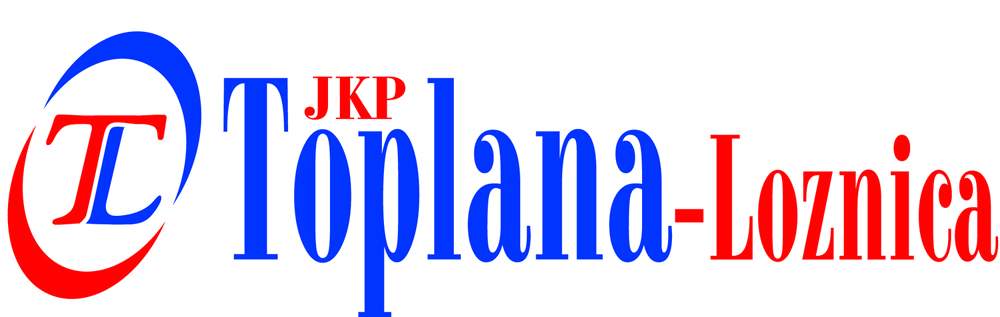 	www.lotoplana.co.rsБрој:550-1Датум:06.05.2015 год.Лозница	Предмет: питања и одговори за јавну набавку мале вредности ЈНМВ-Д-11/15		      (набавка калориметара).	Питање:	„Да ли је потребно понудити и монтажни сет (холендере) за калориметре са навојном везом?“	Одговор:	Да, потребно је понудити и монтажни сет (холендере) за калориметре са навојном везом.	Питање:	„У одељку III, Технички опис и технички захтеви, наведено је да је потребно доставити у техничкој документацији и потврду о баждарењу овлашћене институције.Да ли се под овим подразумева достављање потврде о извршеном првом прегледу калориметара?У моменту подношења понуде, уз техничку документацију, можемо да вам доставимо Уверење о типу мерила издато од стране Дирекције за мере и прецизне метале. Потврду о баждарењу овлашћене институције могуће је доставити само приликом испоруке калориметара. Молимо да нам ово појасните.“Одговор:Да, под овим се подразумева достављање потврде о извршеном првом прегледу калориметара.Уз техничку документацију доставите Уверење о типу мерила издато од стране Дирекције за мере и прецизне метале, потврду о баждарењу доставите приликом испоруке калориметара.Питање:„Обзиром да у вашем захтеву наводите потврду о баждарењу овлашћене институције, да ли је довољна маркица издата од овлашћеног тела или је потребан штампани извештај?“Одговор:Довољна је маркица издата од овлашћеног тела.Питање:„Да ли у оквиру понуђене цене за калориметре треба да понудимо и услугу првог прегледа?“Одговор:Да, у оквиру понуђене цене за калориметре треба да понудите и услугу првог прегледа.Питање:„ Да ли је могуће нудити калориметар пресека различитог од траженог DN 32, уз одговарајућу редукцију, а који задовољава тражени проток?“Одговор:Није могуће нудити калориметар пресека различитог од траженог DN 32.									  Комисија за 									ЈНМВ-Д-11/15